Training Attendance FormSAFETYTIP OF THE MONTH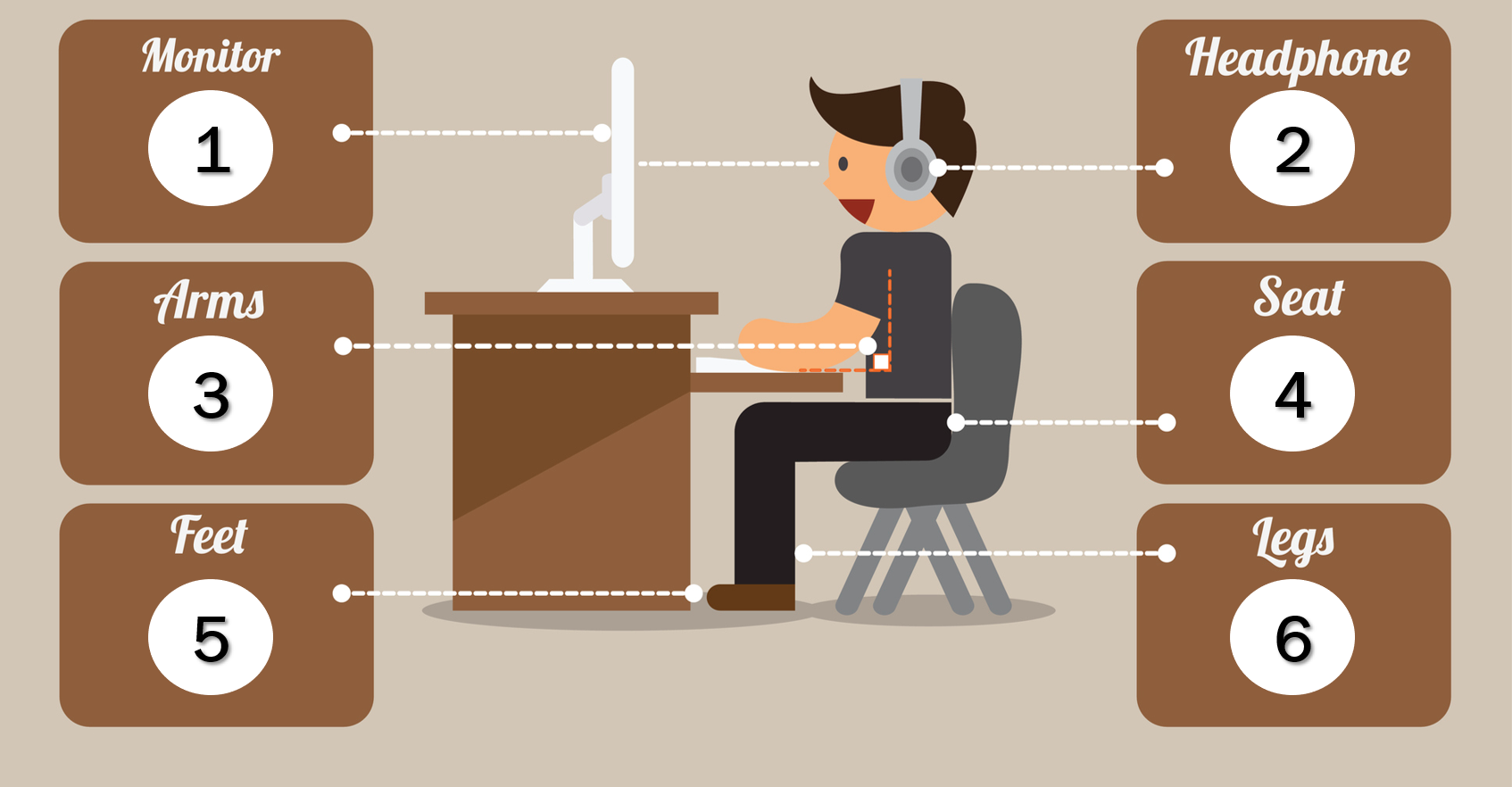 4.  Seat, ChairChair should be adjusted to your heightSeatpan is appropriate width (1 inch on either side)Seatpan adjusted to correct depth (not to short/long)Seatpan has a front rounded edgeBackrest is adjusted to your height and providing supportAre you comfortable?5.  FeetFeet flat on the floor or on a footrestIf standing, consider anti-fatigue matRecommend alternating between sitting and standing to increase energy levels6.  LegsShould be slightly tilted downward  Make sure there is clearance for your kneesShoulders are relaxed and not in a shrugged positionEnsure there are no pinch-points in wrists or elbowsConsider ergonomic / split keyboard if necessaryWrist cushions provide support for mouse and keyboardGeneral Best PracticesKeep frequently used items within your primary work zone (within reach)Minimize clutter on top and below your deskTake frequent micro-breaks to increase circulation, energy levels and to promote stretching Be cogniscnet of sunlight from windows and potential glare throughout the dayConsider various workstations that can be adjusted for both sitting and standing work. This is especially important for highly sedentary work or where work requires sitting or standing positions for long periodsConduct frequent exercises (office yoga) to minimize strain and static positionsWorkstation ErgonomicsIn order to reduce fatigue and strain on the neck, shoulders, back and legs it is important to setup your workstation ergonomically. While there is not one correct way to sit at a workstation, seating should support postures that can be changed frequently within a comfortable range throughout the day. The following are a few tips to propertly setting up your workstation.  Monitor:Clear and easy to seeThe top of the monitor screen is at eye levelArms length away (18 – 28 inches from your eyes)Without glareWith dual monitors, position yoru torso in the middle of where they convergeLaptop users take frequent microbreaks and complete head and lumbar expercisesHeadphone/Headset:Wired or wireless (recommend Jabra)Prevent ackward cradelingRemember to always use!
Arms, Armrests, Keyboard, MouseProper height (90 degree elbows) Arms should rest comfortably on armrestsShoulders are relaxed and not in a shrugged positionEnsure there are no pinch-points in wrists or elbowsConsider ergonomic / split keyboard if necessaryWrist cushions provide support for mouse and keyboard4.  Seat, ChairChair should be adjusted to your heightSeatpan is appropriate width (1 inch on either side)Seatpan adjusted to correct depth (not to short/long)Seatpan has a front rounded edgeBackrest is adjusted to your height and providing supportAre you comfortable?5.  FeetFeet flat on the floor or on a footrestIf standing, consider anti-fatigue matRecommend alternating between sitting and standing to increase energy levels6.  LegsShould be slightly tilted downward  Make sure there is clearance for your kneesShoulders are relaxed and not in a shrugged positionEnsure there are no pinch-points in wrists or elbowsConsider ergonomic / split keyboard if necessaryWrist cushions provide support for mouse and keyboardGeneral Best PracticesKeep frequently used items within your primary work zone (within reach)Minimize clutter on top and below your deskTake frequent micro-breaks to increase circulation, energy levels and to promote stretching Be cogniscnet of sunlight from windows and potential glare throughout the dayConsider various workstations that can be adjusted for both sitting and standing work. This is especially important for highly sedentary work or where work requires sitting or standing positions for long periodsConduct frequent exercises (office yoga) to minimize strain and static positionsCompany Name: Date / Time:Instructor: Training:Workstation ErgonomicsWorkstation ErgonomicsTraining Objectives: Review the 6 workstation ergonomic tipsReview the general best practices for maintaining your workstationDiscuss office and home workstation exposures and strategiesReview the 6 workstation ergonomic tipsReview the general best practices for maintaining your workstationDiscuss office and home workstation exposures and strategiesPrint NameSignature